              Lamond’s 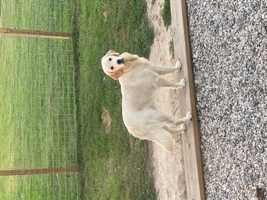 Litter InformationSire: AKC #: Microchip #: Additional Information:Dam: 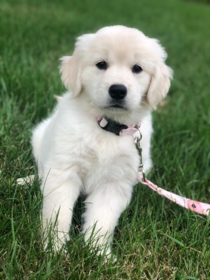 AKC #: Microchip #: Additional Information: Goldens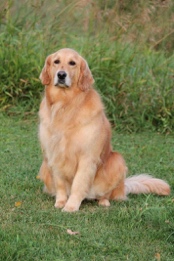 Puppy InformationDate of Birth: AKC Litter #: AKC #: Color:Gender:Collar Color: Breeder Information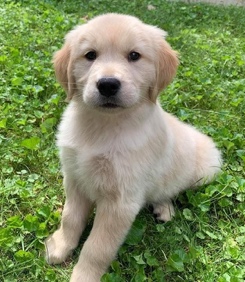 Alexis & CoryLamond9902 9 Mile RdEvart Mi 49631Alexis 231-287-2970